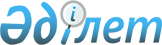 О распределении государственного образовательного заказа на подготовку специалистов с высшим и послевузовским образованием по специальностям 
на 2015 - 2016 учебный годПриказ Министра образования и науки Республики Казахстан от 3 июля 2015 года № 437. Зарегистрирован в Министерстве юстиции Республики Казахстан 8 июля 2015 года № 11577      Сноска. В заголовок приказа внесено изменение на государственном языке, текст на русском языке не меняется, в соответствии с приказом Министра образования и науки РК от 15.07.2016 № 452 (вводится в действие по истечении десяти календарных дней после дня его первого официального опубликования).      В соответствии с подпунктом 2-1) статьи 5 Закона Республики Казахстан от 27 июля 2007 года «Об образовании», в целях реализации постановления Правительства Республики Казахстан от 17 июня 2015 года № 453 «Об утверждении государственного образовательного заказа на подготовку специалистов с высшим и послевузовским образованием, а также с техническим и профессиональным,  послесредним образованием в организациях образования, финансируемых из республиканского бюджета (за исключением организаций образования, осуществляющих подготовку специалистов для Вооруженных сил, других войск и воинских формирований, а также специальных государственных органов) на 2015-2016 учебный год» ПРИКАЗЫВАЮ:



      1. Распределить:

      1) государственный образовательный заказ на подготовку специалистов с высшим образованием на 2015-2016 учебный год в разрезе специальностей по очной форме обучения, согласно приложению 1 к настоящему приказу;

      2) государственный образовательный заказ на подготовку специалистов с высшим образованием на 2015-2016 учебный год в разрезе специальностей по заочной сокращенной форме обучения, согласно приложению 2 к настоящему приказу;

      3) государственный образовательный заказ на подготовку  магистров  на 2015-2016 учебный год согласно приложению 3 к настоящему приказу;

      4) государственный образовательный заказ на подготовку  докторов PhD на 2015-2016 учебный год согласно приложению 4 к настоящему приказу.



      2. Департаменту высшего, послевузовского образования и международного сотрудничества (Исмагулова С.С.):

      1) обеспечить государственную регистрацию настоящего приказа в Министерстве юстиции Республики Казахстан;

      2) после прохождения государственной регистрации опубликовать настоящий приказ в средствах массовой информации.



      3. Контроль за исполнением настоящего приказа возложить на вице-министра Балыкбаева Т.О. 



      4. Настоящий приказ вводится в действие со дня его первого официального опубликования.      Министр                                    А. Саринжипов

Приложение 1 к приказу  

Министра образования и  

науки Республики Казахстан

от 3 июля 2015 года № 437              Государственный образовательный заказ

        на подготовку специалистов с высшим образованием

        на 2015-2016 учебный год в разрезе специальностей

                      по очной форме обучения      Сноска. В заголовок внесено изменение на государственном языке, текст на русском языке не меняется, в соответствии с приказом Министра образования и науки РК от 15.07.2016 № 452 (вводится в действие по истечении десяти календарных дней после дня его первого официального опубликования).

Приложение 2 к приказу

Министра образования и 

науки Республики Казахстан

от 3 июля 2015 года № 437             Государственный образовательный заказ

        на подготовку специалистов с высшим образованием

       на 2015-2016 учебный год в разрезе специальностей

            по заочной сокращенной форме обучения

Приложение 3 к приказу

Министра образования и 

науки Республики Казахстан

от 3 июля 2015 года № 437            Государственный образовательный заказ на подготовку

                     магистров на 2015-2016 учебный год      Сноска. Приложение 3 в редакции приказа и.о. Министра образования и науки РК от 19.10.2015 № 603 (вводится в действие после дня его первого официального опубликования); с изменениями, внесенными приказами Министра образования и науки РК от 10.02.2016 № 138 (вводится в действие по истечении десяти календарных дней после дня его первого официального опубликования); от 15.07.2016 № 452 (вводится в действие по истечении десяти календарных дней после дня его первого официального опубликования).

Приложение 4 к приказу   

Министра образования и науки

Республики Казахстан    

от 3 июля 2015 года № 437            Государственный образовательный заказ на подготовку

                 докторов PhD на 2015-2016 учебный год      Сноска. Приложение 4 в редакции приказа и.о. Министра образования и науки РК от 19.10.2015 № 603 (вводится в действие после дня его первого официального опубликования); с изменениями, внесенным приказом Министра образования и науки РК от 10.02.2016 № 138 (вводится в действие по истечении десяти календарных дней после дня его первого официального опубликования).
					© 2012. РГП на ПХВ «Институт законодательства и правовой информации Республики Казахстан» Министерства юстиции Республики Казахстан
				ШифрНаименование специальностей Образовательные грантыОбразовательные грантыОбразовательные грантыОбразовательные грантыОбразовательные грантыОбразовательные грантыОбразовательные грантыШифрНаименование специальностей ИТОГОполное обучениеполное обучениеполное обучениесокращенное обучениесокращенное обучениесокращенное обучениеШифрНаименование специальностей ИТОГОвсегоказахскийрусскийВсегоказахскийрусский1. Образование1. Образование1. Образование1. Образование1. Образование1. Образование1. Образование1. Образование1. Образование5В010100Дошкольное обучение и воспитание 1309067234030105В010200Педагогика и методика начального обучения6555411410825В010300Педагогика и психология 8070521810825В010400Начальная военная подготовка1510825325В010500Дефектология 18016012040201555В010600Музыкальное образование 25251965В010700Изобразительное искусство и черчение 251511410825В010800Физическая культура и спорт  6405804351456045155В010900Математика 2502401806010825В011000Физика 9080602010825В011100Информатика25022016555302285В011200Химия453526910825В011300Биология6050381210825В011400История382821710825В011500Основы права и экономики  15151145В011600География 88625В011700Казахский язык и литература 31028028030305В011800Русский язык и литература 70606010105В011900Иностранный язык: два иностранных языка (английский  язык) 5444943711235038125В011900Иностранный язык: два иностранных языка (немецкий язык)1010825В011900Иностранный язык: два иностранных языка (французский язык)1010825В012000Профессиональное обучение4744243181065038125В012100Казахский язык и литература в школах с неказахским языком обучения606045155В012200Русский язык и литература в школах с нерусским языком обучения606045155В012300Социальная педагогика и самопознание235225169561082ВСЕГО36893304250480038529392Квота для детей-сирот и детей, оставшихся без попечения родителей (1 %)39Квота для инвалидов I, II групп, инвалидов с детства, детей-инвалидов (1 %)39Квота для лиц, приравненных по льготам и гарантиям к участникам и инвалидам Великой Отечественной войны (0,5%)19Квота для лиц казахской национальности, не являющихся гражданами Республики Казахстан (2 %)78ИТОГО38642. Гуманитарные науки2. Гуманитарные науки2. Гуманитарные науки2. Гуманитарные науки2. Гуманитарные науки2. Гуманитарные науки2. Гуманитарные науки2. Гуманитарные науки2. Гуманитарные науки5В020100Философия  15151145В020200Международные отношения  20201555В020300История 808060205В020400Культурология20201555В020500Филология: казахский язык 8080805В020500Филология: русский язык 2525255В020600Религиоведение 878765225В020700Переводческое дело 888866225В020800Археология и этнология 404030105В020900Востоковедение1010825В021000Иностранная филология: английский язык 25251875В021000Иностранная филология: немецкий язык 55415В021000Иностранная филология: арабский язык 55415В021000Иностранная филология: турецкий язык 55415В021000Иностранная филология: корейский язык 55415В021000Иностранная филология: китайский язык 88625В021000Иностранная филология: японский язык 55415В021000Иностранная филология: узбекский язык 55415В021000Иностранная филология: уйгурский язык 55415В021000Иностранная филология: французский язык 44315В021001Иностранная филология: персидский язык 33215В021100Теология14141045В021200Тюркология1010825В021500Исламоведение15011085254040ВСЕГО7146745101644040Квота для детей-сирот и детей, оставшихся без попечения родителей (1 %)8Квота для инвалидов I, II групп, инвалидов с детства, детей-инвалидов (1 %)8Квота для лиц, приравненных по льготам и гарантиям к участникам и инвалидам Великой Отечественной войны (0,5%)4Квота для лиц казахской национальности, не являющихся гражданами Республики Казахстан (2 %)16ИТОГО7503. Право 3. Право 3. Право 3. Право 3. Право 3. Право 3. Право 3. Право 3. Право 5В030100Юриспруденция 555541145В030200Международное право35352695В030300Правоохранительная деятельность15151145В030400Таможенное дело 101082ВСЕГО1151158629Квота для детей-сирот и детей, оставшихся без попечения родителей (1 %)1Квота для инвалидов I, II групп, инвалидов с детства, детей-инвалидов (1 %)1Квота для лиц, приравненных по льготам и гарантиям к участникам и инвалидам Великой Отечественной войны (0,5%)1Квота для лиц казахской национальности, не являющихся гражданами Республики Казахстан (2 %)2ИТОГО1204. Искусство4. Искусство4. Искусство4. Искусство4. Искусство4. Искусство4. Искусство4. Искусство4. Искусство5В040200Инструментальное исполнительство88625В040300Вокальное искусство88625В040400Традиционное музыкальное искусство 88625В040600Режиссура99725В040900Хореография99725В041300Живопись99725В041400Графика99725В041700Декоративное искусство  88625В041900Музейное дело и охрана памятников 35352695В042000Архитектура 484836125В042100Дизайн 30302285В042200Издательское дело   101082ВСЕГО19119114447Квота для детей-сирот и детей, оставшихся без попечения родителей (1 %)2Квота для инвалидов I, II групп, инвалидов с детства, детей-инвалидов (1 %)2Квота для лиц, приравненных по льготам и гарантиям к участникам и инвалидам Великой Отечественной войны (0,5%)1Квота для лиц казахской национальности, не являющихся гражданами Республики Казахстан (2 %)4ИТОГО2005. Социальные науки, экономика и бизнес5. Социальные науки, экономика и бизнес5. Социальные науки, экономика и бизнес5. Социальные науки, экономика и бизнес5. Социальные науки, экономика и бизнес5. Социальные науки, экономика и бизнес5. Социальные науки, экономика и бизнес5. Социальные науки, экономика и бизнес5. Социальные науки, экономика и бизнес5В050100Социология30302285В050200Политология30302285В050300Психология454534115В050400Журналистика959571245В050500Регионоведение35352695В050600Экономика30302285В050700Менеджмент35352695В050800Учет и аудит454534115В050900Финансы 30302285В051000Государственное и местное управление454534115В051100Маркетинг20201555В051200Статистика15151145В051300Мировая экономика30302285В051400Связь с общественностью28282175В051500Архивоведение, документоведение и документационное обеспечение505038125В051900Организация и нормирование труда   1616124ВСЕГО579579432147Квота для детей-сирот и детей, оставшихся без попечения родителей (1 %)6Квота для инвалидов I, II групп, инвалидов с детства, детей-инвалидов (1 %)6Квота для лиц, приравненных по льготам и гарантиям к участникам и инвалидам Великой Отечественной войны (0,5%)3Квота для лиц казахской национальности, не являющихся гражданами Республики Казахстан (2 %)12ИТОГО6066. Естественные науки6. Естественные науки6. Естественные науки6. Естественные науки6. Естественные науки6. Естественные науки6. Естественные науки6. Естественные науки6. Естественные науки5В060100Математика 160160120405В060200Информатика 220220165555В060300Механика 808060205В060400Физика 13013097335В060500Ядерная физика11511586295В060600Химия12512594315В060700Биология 12512594315В060800Экология   139139104355В060900География 858564215В061000Гидрология707052185В061100Физика и астрономия 636347165В061200Метеорология70705218ВСЕГО138213821035347Квота для детей-сирот и детей, оставшихся без попечения родителей (1 %)15Квота для инвалидов I, II групп, инвалидов с детства, детей-инвалидов (1 %)15Квота для лиц, приравненных по льготам и гарантиям к участникам и инвалидам Великой Отечественной войны (0,5%)8Квота для лиц казахской национальности, не являющихся гражданами Республики Казахстан (2 %)30ИТОГО14507. Технические науки и технологии7. Технические науки и технологии7. Технические науки и технологии7. Технические науки и технологии7. Технические науки и технологии7. Технические науки и технологии7. Технические науки и технологии7. Технические науки и технологии7. Технические науки и технологии5В070100Биотехнология 205205154515В070200Автоматизация и управление22720715552201555В070300Информационные системы 350350262885В070400Вычислительная техника и программное обеспечение  471440330110312385В070500Математическое и компьютерное моделирование96806020161245В070600Геология и разведка месторождений полезных ископаемых23121015753211655В070700Горное дело 36032524382352695В070800Нефтегазовое дело 40637528194312385В070900Металлургия 530500375125302285В071000Материаловедение и технология новых материалов110100752510825В071100Геодезия и картография105856322201555В071200Машиностроение 510490367123201555В071300Транспорт, транспортная техника и технологии440420315105201555В071400Авиационная техника и технологии185185138475B071500Морская техника и технологии545440145В071600Приборостроение20018013545201555В071700Теплоэнергетика 23021015753201555В071800Электроэнергетика30028021070201555В071900Радиотехника, электроника и телекоммуникации 450420315105302285В072000Химическая технология  неорганических веществ210210157535В072100Химическая технология органических веществ154154116385В072200Полиграфия 35352695В072300Техническая физика656549165В072400Технологические машины и оборудование (по отраслям)480460345115201555В072500Технология деревообработки и изделий из дерева (по областям применения)7060451510825В072600Технология и конструирование изделий легкой промышленности 40538528996201555В072700Технология продовольственных продуктов19017012743201555В072800Технология перерабатывающих производств (по отраслям)1601501123810825В072900Строительство 45344333211110825В073000Производство строительных материалов, изделий и конструкций19517513144201555В073100Безопасность жизнедеятельности и защита окружающей среды9080602010825В073200Стандартизация, сертификация и метрология  (по отраслям)110100752510825В073300Технология  и  проектирование текстильных материалов12012090305В073700Обогащение полезных ископаемых30302285В073800Технология обработки материалов давлением403022810825B074300Летная эксплуатация летательных аппаратов и двигателей505037135В074500Транспортное строительство 959571245В074600Космическая техника и технологии707052185В074800Технология фармацевтического производства 10010075255В075200Инженерные системы и сети35352695В075300Химическая технология тугоплавких неметаллических и силикатных материалов2222166ВСЕГО8639815561072048484365119Квота для детей-сирот и детей, оставшихся без попечения родителей (1 %)90Квота для инвалидов I, II групп, инвалидов с детства, детей-инвалидов (1 %)90Квота для лиц, приравненных по льготам и гарантиям к участникам и инвалидам Великой Отечественной войны (0,5%)45Квота для лиц казахской национальности, не являющихся гражданами Республики Казахстан (2 %)180ИТОГО90448. Сельскохозяйственные науки 8. Сельскохозяйственные науки 8. Сельскохозяйственные науки 8. Сельскохозяйственные науки 8. Сельскохозяйственные науки 8. Сельскохозяйственные науки 8. Сельскохозяйственные науки 8. Сельскохозяйственные науки 8. Сельскохозяйственные науки 5В080100Агрономия 340247186619370235В080200Технология  производства продуктов животноводства27024018060302285В080300Охотоведение и звероводство 302015510825В080400Рыбное хозяйство и промышленное рыболовство 403022810825В080500Водные ресурсы и водопользование19017012842201555В080600Аграрная техника и технология23520015050352695В080700Лесные ресурсы и лесоводство7565491610825В080800Почвоведение и агрохимия1141007525141045В080900Плодоовощеводство25201555415В081000Мелиорация, рекультивация и охрана земель555037135415В081100Защита и карантин растений21018013545302285В081200Энергообеспечение сельского хозяйства594937121082ВСЕГО16431371102934227220567Квота для детей-сирот и детей, оставшихся без попечения родителей (1 %)17Квота для инвалидов I, II групп, инвалидов с детства, детей-инвалидов (1 %)17Квота для лиц, приравненных по льготам и гарантиям к участникам и инвалидам Великой Отечественной войны (0,5%)9Квота для лиц казахской национальности, не являющихся гражданами Республики Казахстан (2 %)34ИТОГО17209. Услуги9. Услуги9. Услуги9. Услуги9. Услуги9. Услуги9. Услуги9. Услуги9. Услуги5В090100Организация перевозок, движения и эксплуатация транспорта85705218151145В090200Туризм36032524481352695В090300Землеустройство30302285В090400Социально-культурный сервис606045155В090500Социальная работа85705218151145В090600Культурно-досуговая работа20201555В090700Кадастр30302285В090800Оценка20201555В090900Логистика (по отраслям)404030105В091000Библиотечное дело 35352695В091200Ресторанное дело  и гостиничный бизнес12495712429227ВСЕГО889795594201947024Квота для детей-сирот и детей, оставшихся без попечения родителей (1 %)9Квота для инвалидов I, II групп, инвалидов с детства, детей-инвалидов (1 %)9Квота для лиц, приравненных по льготам и гарантиям к участникам и инвалидам Великой Отечественной войны (0,5%)5Квота для лиц казахской национальности, не являющихся гражданами Республики Казахстан (2 %)18ИТОГО93010. Военное дело и безопасность 10. Военное дело и безопасность 10. Военное дело и безопасность 10. Военное дело и безопасность 10. Военное дело и безопасность 10. Военное дело и безопасность 10. Военное дело и безопасность 10. Военное дело и безопасность 10. Военное дело и безопасность 5В100200Системы информационной безопасности60604515ИТОГО6060451511. Здравоохранение и социальное обеспечение (медицина)11. Здравоохранение и социальное обеспечение (медицина)11. Здравоохранение и социальное обеспечение (медицина)11. Здравоохранение и социальное обеспечение (медицина)11. Здравоохранение и социальное обеспечение (медицина)11. Здравоохранение и социальное обеспечение (медицина)11. Здравоохранение и социальное обеспечение (медицина)11. Здравоохранение и социальное обеспечение (медицина)11. Здравоохранение и социальное обеспечение (медицина)5В110100Сестринское дело949470245В110200Общественное здравоохранение484836125В110300Фармация767657195В110400Медико-профилактическое дело68685117ВСЕГО28628621472Квота для детей-сирот и детей, оставшихся без попечения родителей (1 %)3Квота для инвалидов I, II групп, инвалидов с детства, детей-инвалидов (1 %)3Квота для лиц, приравненных по льготам и гарантиям к участникам и инвалидам Великой Отечественной войны (0,5%)2Квота для лиц казахской национальности, не являющихся гражданами Республики Казахстан (2 %)6ИТОГО30012. Ветеринария12. Ветеринария12. Ветеринария12. Ветеринария12. Ветеринария12. Ветеринария12. Ветеринария12. Ветеринария12. Ветеринария5B120100Ветеринарная медицина295295221745B120200Ветеринарная санитария15215211438ВСЕГО447447335112Квота для детей-сирот и детей, оставшихся без попечения родителей (1 %)5Квота для инвалидов I, II групп, инвалидов с детства, детей-инвалидов (1 %)5Квота для лиц, приравненных по льготам и гарантиям к участникам и инвалидам Великой Отечественной войны (0,5%)3Квота для лиц казахской национальности, не являющихся гражданами Республики Казахстан (2 %)10ИТОГО47013. Здравоохранение и социальное обеспечение (медицина)13. Здравоохранение и социальное обеспечение (медицина)13. Здравоохранение и социальное обеспечение (медицина)13. Здравоохранение и социальное обеспечение (медицина)13. Здравоохранение и социальное обеспечение (медицина)13. Здравоохранение и социальное обеспечение (медицина)13. Здравоохранение и социальное обеспечение (медицина)13. Здравоохранение и социальное обеспечение (медицина)13. Здравоохранение и социальное обеспечение (медицина)5B130100Общая медицина2528252818966325B130200Стоматология50503713ВСЕГО257825781933645Квота для детей-сирот и детей, оставшихся без попечения родителей (1 %)27Квота для инвалидов I, II групп, инвалидов с детства, детей-инвалидов (1 %)27Квота для лиц, приравненных по льготам и гарантиям к участникам и инвалидам Великой Отечественной войны (0,5%)14Квота для лиц казахской национальности, не являющихся гражданами Республики Казахстан (2 %)54ИТОГО2700На обучение студентов в рамках проекта «Мәңгілік ел жастары - индустрияға!»,  в том числе:5000Образование15005В010100Дошкольное обучение и воспитание 1405В010200Педагогика и методика начального обучения1155В010300Педагогика и психология 905В010500Дефектология 505В010900Математика 1245В011000Физика 955В011100Информатика1255В011200Химия  855В011300Биология885В011400История1135В011500Основы права и экономики  305В011600География 755В011700Казахский язык и литература 1255В011900Иностранный язык: два иностранных языка (английский  язык) 1155В012000Профессиональное обучение405В012100Казахский язык и литература в школах с неказахским языком обучения555В012300Социальная педагогика и самопознание35Технические науки и технологии30005В070100Биотехнология 655В070300Информационные системы 1055В070400Вычислительная техника и программное обеспечение  1405В070600Геология и разведка месторождений полезных ископаемых 605В070700Горное дело 905В070800Нефтегазовое дело 805В070900Металлургия 1205В071000Материаловедение и технология новых материалов705В071100Геодезия и картография705В071200Машиностроение 1555В071300Транспорт, транспортная техника и технологии2705В071600Приборостроение605В071700Теплоэнергетика 1255В071800Электроэнергетика2155В071900Радиотехника, электроника и телекоммуникации 905В072000Химическая технология  неорганических веществ705В072100Химическая технология органических веществ1155В072300Техническая физика405В072400Технологические машины и оборудование (по отраслям)2005В072700Технология продовольственных продуктов905В072800Технология перерабатывающих производств (по отраслям)855В072900Строительство 2305В073000Производство строительных материалов, изделий и конструкций505В073100Безопасность жизнедеятельности и защита окружающей среды1455В073200Стандартизация, сертификация и метрология   (по отраслям)1305В073700Обогащение полезных ископаемых255В073800Технология обработки материалов давлением405В074500Транспортное строительство 65Сельскохозяйственные науки 3005В080100Агрономия 855В080200Технология  производства продуктов животноводства705В080300Охотоведение и звероводство 105В080400Рыбное хозяйство и промышленное рыболовство 155В080600Аграрная техника и технология555В080700Лесные ресурсы и лесоводство255В080800Почвоведение и агрохимия255В081100Защита и карантин растений15Ветеринария2005B120100Ветеринарная медицина1005B120200Ветеринарная санитария100На обучение студентов из Турецкой Республики, других тюркоязычных республик в Международном Казахско-турецком университете имени Х.А.Ясави200На обучение граждан  Афганистана52На обучение иностранных граждан по международным соглашениям157На обучение граждан Монголии 25На обучение студентов в Казахстанском филиале Московского государственного университета  имени М.В.Ломоносова125На обучение  студентов в АОО «Назарбаев Университет»550На обучение слушателей подготовительных отделений вузов2500В том числе на обучение слушателей в подготовительном отделении АОО «Назарбаев Университета»700В том числе на обучение в подготовительном отделении вузов лиц казахской национальности, не являющихся гражданами Республики Казахстан1400В том числе на обучение слушателей из Таджикистана100В том числе на обучение слушателей из Турецкой Республики, других тюркоязычных республик в Международном Казахско-турецком университете имени Х.А.Ясави200В том числе иностранных граждан для обучения на подготовительных отделениях 100Резерв50Казахстанско-Британский технический университет Казахстанско-Британский технический университет Казахстанско-Британский технический университет Казахстанско-Британский технический университет Казахстанско-Британский технический университет Казахстанско-Британский технический университет Казахстанско-Британский технический университет Казахстанско-Британский технический университет Казахстанско-Британский технический университет 5В050600Экономика 255В050700Менеджмент105В070200Автоматизация и управление195В070300Информационные системы 235В070400Вычислительная техника и программное обеспечение  295В070500Математическое и компьютерное моделирование155В070600Геология и разведка месторождений полезных ископаемых185В070800Нефтегазовое дело 105В071500Морская техника и технологии245В072100Химическая технология органических веществ18ВСЕГО191Квота для детей-сирот и детей, оставшихся без попечения родителей (1 %)2Квота для инвалидов I, II групп, инвалидов с детства, детей-инвалидов (1 %)2Квота для лиц, приравненных по льготам и гарантиям к участникам и инвалидам Великой Отечественной войны (0,5%)1Квота для лиц казахской национальности, не являющихся гражданами Республики Казахстан (2 %)4ИТОГО200Филиал "Восход" Московского авиационного института Филиал "Восход" Московского авиационного института Филиал "Восход" Московского авиационного института Филиал "Восход" Московского авиационного института Филиал "Восход" Московского авиационного института Филиал "Восход" Московского авиационного института Филиал "Восход" Московского авиационного института Филиал "Восход" Московского авиационного института Филиал "Восход" Московского авиационного института 24.05.03Испытание летательных аппаратов2509.03.01Информатика и вычислительная техника1201.03.04Прикладная математика438.03.02Менеджмент4ВСЕГО45Международный университет информационных технологийМеждународный университет информационных технологийМеждународный университет информационных технологийМеждународный университет информационных технологийМеждународный университет информационных технологийМеждународный университет информационных технологийМеждународный университет информационных технологийМеждународный университет информационных технологийМеждународный университет информационных технологий5В060200Информатика205В070300Информационные системы1395В070400Вычислительная техника и программное обеспечение1385В070500Математическое и компьютерное моделирование405В071900Радиотехника, электроника и телекоммуникации 605В050700Менеджмент305В050900Финансы305В050400Журналистика20ВСЕГО 477Квота для детей-сирот и детей, оставшихся без попечения родителей (1 %)5Квота для инвалидов I, II групп, инвалидов с детства, детей-инвалидов (1 %)5Квота для лиц, приравненных по льготам и гарантиям к участникам и инвалидам Великой Отечественной войны (0,5%)3Квота для лиц казахской национальности, не являющихся гражданами Республики Казахстан (2 %)10ВСЕГО500Финансовая академияФинансовая академияФинансовая академияФинансовая академияФинансовая академияФинансовая академияФинансовая академияФинансовая академияФинансовая академия5В050600Экономика 1010825В050700Менеджмент1010825В050800Учет и аудит1010825В050900Финансы1515114ВСЕГО45453510Квота для детей-сирот и детей, оставшихся без попечения родителей (1 %)1Квота для инвалидов I, II групп, инвалидов с детства, детей-инвалидов (1 %)1Квота для лиц, приравненных по льготам и гарантиям к участникам и инвалидам Великой Отечественной войны (0,5%)1Квота для лиц казахской национальности, не являющихся гражданами Республики Казахстан (2 %)2ИТОГО50ШифрНаименование специальностей Образовательные грантыОбразовательные грантыОбразовательные грантыШифрНаименование специальностей сокращенное обучениесокращенное обучениесокращенное обучениеШифрНаименование специальностей ИТОГОказахскийрусский1. Образование1. Образование1. Образование1. Образование1. Образование5В010100Дошкольное обучение и воспитание 251875В010200Педагогика и методика начального обучения201555В010300Педагогика и психология 201555В010400Начальная военная подготовка201555В010500Дефектология 5944155В010600Музыкальное образование 201555В010700Изобразительное искусство и черчение 201555В010800Физическая культура и спорт  10825В011500Основы права и экономики  10825В011600География 151145В011700Казахский язык и литература 65655В011800Русский язык и литература 20205В011900Иностранный язык: два иностранных языка (английский  язык) 5038125В012000Профессиональное обучение1239231ВСЕГО477359118Квота для детей-сирот и детей, оставшихся без попечения родителей (1 %)5Квота для инвалидов I, II групп, инвалидов с детства, детей-инвалидов (1 %)5Квота для лиц, приравненных по льготам и гарантиям к участникам и инвалидам Великой Отечественной войны (0,5%)3Квота для лиц казахской национальности, не являющихся гражданами Республики Казахстан (2 %)10ИТОГО500КодНаименование специальностикол-во месткол-во местКодНаименование специальностинаучно-педагогическое направлениепрофильное направление1. Образование117206M010100Дошкольное обучение и воспитание196M010200Педагогика и методика начального обучения 376M010300Педагогика и психология1016M010400Начальная военная подготовка56M010500Дефектология176M010600Музыкальное образование106M010700Изобразительное искусство и черчение96M010800Физическая культура и спорт296M010900Математика 956M011000Физика 826M011100Информатика1026M011200Химия 926M011300Биология916M011400История 726M011500Основы права и экономики106M011600География286M011700Казахский язык и литература986M011800Русский язык и литература406M011900Иностранный язык: два иностранных языка1126M012000Профессиональное обучение 376M012100Казахский язык и литература в школах с неказахским языком обучения 216M012200Русский язык и литература в школах с нерусским языком обучения 206M012300Социальная педагогика и самопознание372. Гуманитарные науки 51106M020100Философия276M020200Международные отношения516M020300История 796M020400Культурология316M020500Филология866M020600Религиоведение256M020700Переводческое дело996M020800Археология и этнология246M020900Востоковедение186M021000Иностранная филология386M021200Тюркология96M021300Лингвистика 86M021400Литературоведение86M021500Исламоведение 43. Право10106M030100Юриспруденция776M030200Международное право246M030400Таможенное дело44. Искусство 4106M041300Живопись 46M041400Графика 46M041900Музейное дело и охрана памятников46M042000Архитектура126M042100Дизайн 86M042200Издательское дело45. Социальные науки, экономика и бизнес40906M050100Социология176M050200Политология146M050300Психология226M050400Журналистика 306M050500Регионоведение226M050600Экономика 586M050700Менеджмент606M050800Учет и аудит406M050900Финансы476M051000Государственное и местное управление286M051100Маркетинг206M051300Мировая экономика106M051400Связь с общественностью86M051500Архивоведение, документирование и документационное обеспечение86M051600Международная журналистика86M051700Инновационный менеджмент86M051800Управление проектами86M052000Деловое администрирование46. Естественные науки72006M060100Математика 1106M060200Информатика1006M060300Механика306M060400Физика836M060500Ядерная физика326M060600Химия 726M060700Биология976M060800Экология 1116M060900География 516M061000Гидрология 106M061100Физика и астрономия 86M061200Метеорология86M061300Геоботаника87. Технические науки и технологии138317996M070100Биотехнология926M070200Автоматизация и управление621626M070300Информационные системы 821506M070400Вычислительная техника и программное обеспечение 1406M070500Математическое и компьютерное моделирование236M070600Геология и разведка месторождений полезных ископаемых506M070700Горное дело306M070800Нефтегазовое дело586M070900Металлургия161866M071000Материаловедение и технология новых материалов646M071100Геодезия 296M071200Машиностроение142626M071300Транспорт, транспортная техника и технологии 606M071600Приборостроение226M071700Теплоэнергетика476M071800Электроэнергетика726M071900Радиотехника, электроника и телекоммуникации 516M072000Химическая технология неорганических веществ122606M072100Химическая технология органических веществ71126M072200Полиграфия 86M072300Техническая физика306M072400Технологические машины и оборудование (по отраслям) 121356M072600Технология и конструирование изделий легкой промышленности (по областям применения)126M072700Технология продовольственных продуктов (по областям применения)8626M072800Технология перерабатывающих производств (по отраслям)8606M072900Строительство626M073000Производство строительных материалов, изделий и конструкций121306M073100Безопасность жизнедеятельности и защита окружающей среды366M073200Стандартизация и сертификация (по отраслям)646M073300Технология и проектирование текстильных материалов126M073400Химическая технология взрывчатых веществ и пиротехнических средств46M073500Пищевая безопасность211406M073600Безопасность непродовольственных товаров и изделий 46M073700Обогащение полезных ископаемых126M073800Технология обработки материалов давлением126M073900Нефтехимия276M074000Наноматериалы и нанотехнологии (по областям применения)326M074100Картография166M074400Гидротехническое строительство и сооружение46M074500Транспортное строительство106M074600Космическая техника и технологии4806M074700Геофизические методы поисков и разведки МПИ126M074800Технология фармацевтического производства 126M074900Маркшейдерское дело 46M075300Химическая технология тугоплавких неметаллических и силикатных материалов606M075000Метрология126M075500Гидрогеология и инженерная геология 48. Сельскохозяйственные науки2301016M080100Агрономия766M080200Технология производства продуктов животноводства48516M080300Охотоведение и звероводство 46M080400Рыбное хозяйство и промышленное рыболовство86M080500Водные ресурсы и водопользование 226M080600Аграрная техника и технология326M080700Лесные ресурсы и лесоводство126M080800Почвоведение и агрохимия4506M080900Плодоовощеводство86M081000Мелиорации, рекультивация и охрана земель86M081100Защита и карантин растений89. Услуги10506M090100Организация перевозок, движения и эксплуатация транспорта 146M090200Туризм 296M090300Землеустройство86M090400Социально-культурный сервис86M090500Социальная работа106M090700Кадастр126M090800Оценка76M090900Логистика (по отраслям)86M091000Библиотечное дело46M091100Геоэкология и управление природопользованием86M091200Ресторанное дело и гостиничный бизнес410. Военное дело и безопасность406M100200Системы информационной безопасности411. Ветеринария11006M120100Ветеринарная медицина706M120200Ветеринарная санитария40ИТОГО47861900КодНаименование специальностиколичество мест1. Образование706D010100Дошкольное обучение и воспитание16D010200Педагогика и методика начального обучения46D010300Педагогика и психология156D010500Дефектология26D010700Изобразительное искусство и черчение16D010800Физическая культура и спорт36D010900Математика 36D011000Физика 36D011100Информатика56D011200Химия 16D011300Биология56D011400История36D011600География16D011700Казахский язык и литература116D011800Русский язык и литература46D011900Иностранный язык: два иностранных языка 36D012000Профессиональное обучение (по отраслям)36D012300Социальная педагогика и самопознание42. Гуманитарные науки756D020100Философия36D020200Международные отношения46D020300История156D020400Культурология36D020500Филология 86D020600Религиоведение66D020700Переводческое дело46D020800Археология и этнология66D020900Востоковедение56D021000Иностранная филология36D021200Тюркология46D021300Лингвистика 66D021400Литературоведение66D021500Исламоведение 23. Право 156D030100Юриспруденция116D030200Международное право44. Искусство46D042000Архитектура 15. Социальные науки, экономика и бизнес696D050100Социология36D050200Политология46D050300Психология36D050400Журналистика 76D050500Регионоведение36D050600Экономика 146D050700Менеджмент46D050800Учет и аудит36D050900Финансы46D051000Государственное и местное управление56D051100Маркетинг26D051300Мировая экономика36D051700Инновационный менеджмент66D051800Управление проектами66D052000Деловое администрирование36. Естественные науки756D060100Математика 136D060200Информатика46D060300Механика86D060400Физика56D060500Ядерная физика76D060600Химия 106D060700Биология116D060800Экология106D060900География36D061000Гидрология26D061100Физика и астрономия16D061300Геоботаника17. Технические науки и технологии 2156D070100Биотехнология (по отраслям и областям применения) 96D070200Автоматизация и управление 86D070300Информационные системы (по отраслям)156D070400Вычислительная техника и программное обеспечение 116D070500Математическое и компьютерное моделирование46D070600Геология и разведка месторождений полезных ископаемых96D070700Горное дело76D070800Нефтегазовое дело106D070900Металлургия126D071000Материаловедение и технология новых материалов116D071100Геодезия 46D071200Машиностроение86D071300Транспорт, транспортная техника и технологии46D071600Приборостроение26D071700Теплоэнергетика46D071800Электроэнергетика96D071900Радиотехника, электроника и телекоммуникации 66D072000Химическая технология неорганических веществ76D072100Химическая технология органических веществ76D072300Техническая физика86D072400Технологические машины и оборудование (по отраслям) 36D072600Технология и конструирование изделий легкой промышленности 16D072700Технология продовольственных продуктов (по областям применения)36D072800Технология перерабатывающих производств (по отраслям)26D072900Строительство36D073000Производство строительных материалов, изделий и конструкций26D073100Безопасность жизнедеятельности и защита окружающей среды26D073200Стандартизация и сертификация36D073300Технология и проектирование текстильных материалов 26D073400Химическая технология взрывчатых веществ и пиротехнических средств36D073500Пищевая безопасность36D073900Нефтехимия66D074000Наноматериалы и нанотехнологии (по областям применения)106D074400Гидротехническое строительство и сооружение26D074600Космическая техника и технология26D074800Технология фармацевтического производства 66D075100Информатика, вычислительная техника и управление26D075500Гидрогеология и инженерная геология58. Сельскохозяйственные науки366D080100Агрономия86D080200Технология производства продуктов животноводства56D080500Водные ресурсы и водопользование 36D080600Аграрная техника и технология36D080700Лесные ресурсы и лесоводство 36D080800Почвоведение и агрохимия66D080900Плодоовощеводство26D081000Мелиорация, рекультивация и охрана земель26D081100Защита и карантин растений26D081200Энергообеспечение сельского хозяйства29. Услуги 116D090100Организация перевозок, движения и эксплуатация транспорта26D090200Туризм46D090300Землеустройство26D090500Социальная работа16D090700Кадастр16D090900Логистика (по отраслям)110. Военное дело и безопасность26D100200Системы информационной безопасности211. Ветеринария 136D120100Ветеринарная медицина66D120200Ветеринарная санитария7ВСЕГО 585